		ПРОЕКТ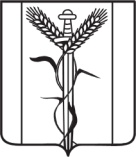 АДМИНИСТРАЦИЯКРАСНОАРМЕЙСКОГО СЕЛЬСКОГО ПОСЕЛЕНИЯ
ЕЙСКОГО РАЙОНАП О С Т А Н О В Л Е Н И Е                                                                  п. КомсомолецОб утверждении Положения о проведении конкурса на право размещения объектов нестационарной мелкорозничной торговли, оказания услуг на территории Красноармейского сельского поселения Ейского районаВ соответствии с Федеральным законом от 28 декабря 2009 года              № 381-ФЗ «Об основах государственного регулирования торговой деятельности в Российской Федерации», Законом Краснодарского края от 31 мая 2005 года № 879-КЗ «О государственной политике Краснодарского края в сфере торговой деятельности», в целях обеспечения единого порядка размещения объектов нестационарной мелкорозничной торговли, оказания услуг на территории Красноармейского сельского поселения Ейского района, устойчивого развития территорий, создания равных возможностей для реализации прав хозяйствующих субъектов на осуществление торговой деятельности, предоставления услуг населению и руководствуясь Уставом Красноармейского сельского поселения Ейского района  п о с т а н о в л я ю:1. Утвердить:1) положение о проведении конкурса на право размещения объектов нестационарной мелкорозничной торговли, оказания услуг на территории Красноармейского сельского поселения Ейского района (приложение № 1);2) методику определения стартового размера финансового предложения на право размещения объектов нестационарной мелкорозничной торговли, оказания услуг на территории Красноармейского сельского поселения Ейского района (приложение № 2);3) состав комиссии по проведению конкурса на право размещения объектов нестационарной мелкорозничной торговли, оказания услуг на территории Красноармейского сельского поселения Ейского района (приложение №3);4) форму договора о предоставлении права на размещение объекта нестационарной мелкорозничной торговли, оказания услуг на территории Красноармейского сельского поселения Ейского района (приложение №4).2. Общему отделу администрации Красноармейского сельского поселения Ейского района (Дубовка) обнародовать настоящее постановление в специально установленных местах в соответствии с порядком опубликования (обнародования) муниципальных правовых актов и разместить на официальном сайте Красноармейского сельского поселения Ейского района в информационно-телекоммуникационной сети «Интернет».3. Постановление вступает в силу со дня его официального обнародования.Глава Красноармейского сельскогопоселения Ейского района                                                                     А.А. БурнаевПОЛОЖЕНИЕо проведении конкурса на право размещенияобъектов нестационарной мелкорозничной торговли,оказания услуг на территории Красноармейского сельского поселенияЕйского района1. Общие положения1.1. Настоящее Положение (далее – Положение) разработано в соответствии с Гражданским кодексом Российской Федерации, Федеральным законом от 28 декабря 2009 года № 381-ФЗ «Об основах государственного регулирования торговой деятельности в Российской Федерации», Федеральным законом от 6 октября 2003 года № 131-ФЗ «Об общих принципах организации местного самоуправления в Российской Федерации» и Указом Президента Российской Федерации от 29 января 1992 года № 65 «О свободе торговли».1.2. Положение определяет порядок проведения и условия участия в конкурсе на право размещения объектов нестационарной мелкорозничной торговли, оказания услуг на территории Красноармейского сельского поселения Ейского района (далее - Конкурс).1.3. Целями проведения Конкурса являются:- обеспечение единого порядка размещения объектов нестационарной мелкорозничной торговли, оказания услуг на территории Красноармейского сельского поселения Ейского района;- обеспечение устойчивого экономического развития территорий;- создание условий для предоставления жителям Красноармейского сельского поселения Ейского района безопасных и качественных услуг;- обеспечение равных возможностей для реализации прав хозяйствующих субъектов на осуществление торговой деятельности, предоставления услуг населению на территории Красноармейского сельского поселения Ейского района.1.4. Предметом Конкурса является предоставление права размещения объектов нестационарной мелкорозничной торговли, оказания услуг на территории Красноармейского сельского поселения Ейского района. Объектом Конкурса является лот, включающий в себя одно место размещение объекта нестационарной мелкорозничной торговли, оказания услуг на территории Красноармейского сельского поселения Ейского района в соответствии со схемой размещения нестационарных торговых объектов на территории муниципального образования Ейский район, утвержденной постановлением администрации муниципального образования Ейский район.1.5. Срок предоставления права на размещение объекта нестационарной мелкорозничной торговли, оказания услуг устанавливается:до 6 месяцев - для объектов, функционирующих в весенне-летний период с 1 мая по 31 октября;до 6 месяцев - для объектов, функционирующих в осенне-зимний период с 1 ноября по 30 апреля;до 1 года - для иных нестационарных торговых объектов.1.6. Организатором Конкурса выступает администрация Красноармейского сельского поселения Ейского района (далее - Организатор).1.7. Конкурс проводит Конкурсная Комиссия, состав которой утверждается настоящим постановлением администрации Красноармейского сельского поселения Ейского района.1.8. Организатор обеспечивает размещение информационного сообщения о проведении Конкурса и схемы размещения нестационарных торговых объектов на территории Красноармейского сельского поселения Ейского района (далее – Схема) на официальном сайте Красноармейского сельского поселения Ейского района (http://krasnoarmeiskoesp.ru/) не менее чем за 30 (тридцать) дней до проведения Конкурса.1.9. Информационное сообщение должно содержать следующую информацию:- время и место проведения конкурса;- место приема заявок;- дата и время начала и окончания приема заявок;- адрес и телефон Организатора;- дата, место и время вскрытия пакетов с заявками на участие в Конкурсе, их рассмотрения и подведения итогов Конкурса;- предмет конкурса;- порядок проведения конкурса;- сведения об оформлении участия в конкурсе;- определения лица, выигравшего конкурс;- сведения о начальной цене;- требования, предъявляемые к участникам Конкурса;- срок, на который заключается договор о предоставлении права на размещение объекта нестационарной мелкорозничной торговли, оказания услуг;- место получения информации об условиях Конкурса.2. Условия участия в Конкурсе2.1. В Конкурсе могут участвовать индивидуальные предприниматели и юридические лица (далее - Заявитель), подавшие заявление с надлежаще оформленными документами не позднее, чем за 7 (семь) рабочих дней до дня проведения Конкурса.2.2. Заявитель имеет право отозвать поданное заявление с документами не позднее, чем за 2 (два) дня до дня проведения Конкурса, уведомив Организатора в письменной форме.2.3. Заявление является официальным документом Заявителя, выражающим его намерение принять участие в Конкурсе.2.4. Для участия в Конкурсе Заявитель в обязательном порядке представляет на рассмотрение Конкурсной Комиссии следующие документы:1) заявление на участие в Конкурсе на право размещения объектов нестационарной мелкорозничной торговли, оказания услуг на территории Красноармейского сельского поселения Ейского района, оформленное по установленной форме (приложение № 1 к Положению); 2) копию документа, удостоверяющего личность Заявителя (его представителя);3) доверенность, оформленную в установленном законом порядке, в случае представления интересов заявителя; 4) копию свидетельства о государственной регистрации;5) копию свидетельства о постановке на учет в налоговом органе (ИНН);6) справку установленной формы об исполнении налогоплательщиком обязанностей по оплате налогов, сборов, страховых взносов, пеней и налоговых санкций или сальдо расчетов, подтверждающее уплату налогов (справка не позднее одного месяца до даты проведения конкурса). В случае имеющейся задолженности претендент вправе погасить ее и подтвердить ее уплату до момента проведения конкурса;7) запечатанный (заклеенный) конверт с финансовым предложением за право размещения объектов нестационарной мелкорозничной торговли, оказания услуг на территории Красноармейского сельского поселения Ейского района (далее – Финансовое предложение), оформленным по установленной форме (приложение № 2 к Положению). На лицевой стороне конверта с Финансовым предложением в обязательном порядке указывается:- наименование Заявителя;- вид товара или услуг, предполагаемых Заявителем к осуществлению;- порядковый номер лота, в соответствии со Схемой;- адрес предполагаемого размещения нестационарного объекта, в соответствии с описательной частью Схемы;- подпись с расшифровкой и печать (при наличии) Заявителя.В бланке Финансового предложения указывается:- наименование Заявителя;- адрес места размещения нестационарного объекта мелкорозничной торговли, оказания услуг, в соответствии со Схемой;- порядковый номер лота в соответствии со Схемой;- сумма финансового предложения цифрами;- сумма финансового предложения прописью;- подпись Заявителя с расшифровкой.8) опись представляемых на Конкурс документов (далее – Опись), заверенная Заявителем.2.5. Копии представляемых на Конкурс документов могут быть заверены нотариально или самим Заявителем, который несет личную ответственность, в соответствии с законодательством Российской Федерации, в случае недостоверности (несоответствия) заверенной им копии.2.6. В качестве дополнительной информации, в обязательном порядке учитываемой и рассматриваемой Конкурсной Комиссией, Заявитель вправе предоставить:- предложение о применении в своей работе современного торгового оборудования с учетом передовых технологий;- предложение о формах и методах повышения в своей работе уровня культуры и качества обслуживания населения (дополнительные услуги по фасовке товара в упаковку с фирменным знаком и наличие форменной одежды у продавца с логотипом хозяйствующего субъекта, полнота ассортимента по заявленной группе товаров и т.д.).2.7. Все указанные в пунктах 2.4. и 2.6 раздела 2 настоящего Положения документы сдаются Заявителем Организатору на бумажном носителе в запечатанном (заклеенном) Пакете, исключающем возможность доступа к содержимому до момента его вскрытия на заседании Конкурсной Комиссии.Все документы, кроме Финансового предложения должны быть прошиты и пронумерованы в соответствии с Описью. Финансовое предложение в отдельно запечатанном конверте вкладывается в Пакет.2.8. На лицевую сторону Пакета с документами Заявителем наносится следующая информация:- наименование заявителя;- ИНН;- дата представления пакета Организатору;- подпись с расшифровкой и печать (при наличии) Заявителя.2.9. Организатор Конкурса:- регистрирует Пакет Заявителя в журнале приема с указанием даты, времени принятия Пакета;- проверяет полноту и правильность информации на лицевой стороне Пакета;- проверяет целостность Пакета;- принимает решение о приеме (об отказе в приеме) Пакета Заявителя;- при принятии решения о приеме или об отказе в приеме Пакета Заявителя, Организатор незамедлительно выдает Заявителю письменное сообщение. В сообщении указывается дата и подпись лица, осуществляющего прием Пакетов Заявителей на Конкурс, а при отказе в приеме Пакета Заявителя указываются причины отказа.2.10. Заявителю может быть отказано в приеме Пакета Заявителя на участие в Конкурсе в случаях:- на лицевой стороне Пакета отсутствует (не полностью отражена) или не поддается прочтению информация, указанная в пункте 2.8 раздела 2 настоящего Положения;- Пакет имеет повреждения (разрывы, порезы) или не запечатан (не заклеен).2.11. Заполнение бланков заявлений, финансовых предложений и выполнение информационных надписей на конвертах, возможно, как в машинописном виде, так и рукописном.3. Порядок работы конкурсной комиссии3.1. Формой работы Конкурсной Комиссии являются заседания.Заседание Комиссии считается правомочным, если на нем присутствует не менее 2/3 членов комиссии.3.2. Решение Комиссии принимается большинством голосов от числа присутствующих членов комиссии. В случае равенства голосов голос председателя комиссии является решающим.3.3. Организатор Конкурса обеспечивает осуществление аудио записи всех заседаний Конкурсной Комиссии. 3.4. Решение Конкурсной комиссии может быть обжаловано в установленном законодательстве порядке. 4. Порядок проведения Конкурса4.1. Конкурс проходит в месте, в день и время, установленном в опубликованном Организатором информационном сообщении.4.2. Извещение членов Конкурсной Комиссии о месте времени и дате проведения конкурса осуществляется Организатором посредством направления сообщений.4.3. На заседаниях Конкурсной Комиссии, кроме ее членов, имеют право присутствовать лица, подавшие заявления на участие в Конкурсе.4.4. Общее время проведения Конкурса не может превышать 6 (шесть) рабочих дней. 4.5. Конкурс проводится в два этапа.4.6. На первом этапе Конкурса Конкурсная Комиссия в своем заседании осуществляет:- вскрытие Пакетов Заявителей;- принятие решение о допуске или отказе Заявителю в дальнейшем участии в Конкурсе;- рассмотрение, оценку и анализ представленных на Конкурс Заявителем документов, кроме Финансового предложения;- присвоение номеров Участникам Конкурса, исходя из даты и времени подачи Пакета;- оформление протокола по результатам вскрытия Пакетов, анализа представленных Заявителем документов и итогам проведения первого этапа Конкурса. Протокол оформляется в день заседания Конкурсной Комиссии и подписывается председателем Комиссии, ее членами, принимавшими участие в заседании, секретарем, размещается организатором конкурса на официальном сайте Красноармейского сельского поселения Ейского района (http://krasnoarmeiskoesp.ru/) в течение одного рабочего дня.4.7. Основанием для отказа Заявителю в дальнейшем участии в Конкурсе является:- представленные документы не прошиты, не пронумерованы, заполнены с использованием карандаша или не соответствуют Описи по своему фактическому наличию;- отсутствие в Пакете одного или нескольких документов, предусмотренных пунктом 2.4 раздела 2 настоящего Положения;- копии представленных документов не заверены в соответствии с пунктом 2.5 раздела 2 настоящего Положения;- наличие у Заявителя неисполненных обязанностей по оплате налогов, сборов, страховых взносов, пеней и налоговых санкций.4.8. Заявитель, в отношении которого принято решение Конкурсной Комиссией о допуске к дальнейшему участию в Конкурсе, приобретает статус Участника Конкурса (далее – Участник). Участнику Конкурса по каждому лоту присваивается номер исходя из даты и времени подачи Пакета. В случае принятия Конкурсной комиссией решения об отказе к допуску всех Заявителей по заявленному лоту, а также отсутствие заявок на участие в Конкурсе, Конкурс признается несостоявшимся. 4.9. Критериями оценки и анализа представленных Участником документов является:- полнота и соответствие представленных документов пункту 2.4 раздела 2 настоящего Положения;- наличие или отсутствие дополнительной информации, предложенной Заявителем на Конкурс, в соответствии с пунктом 2.6 раздела 2 настоящего Положения.4.10. На втором этапе работы Конкурсная Комиссия осуществляет:- рассмотрение и вскрытие конвертов с Финансовыми предложениями Участников;- принятие решения о рассмотрении или отказе в рассмотрении Финансового предложения Участника;- оценку Финансовых предложений Участников; - оформление протокола по результатам проведения оценки Финансовых предложений Участников. Протокол подписывается председателем Комиссии, ее членами, принимавшими участие в заседании, и секретарем.4.11. Основанием для отказа в принятии к рассмотрению Финансового предложения Участника является:- несоответствие Финансового предложения по форме и содержанию в соответствии с подпунктом 7 пункта 2.4 раздела 2 настоящего Положения;- несоответствие или отсутствие на конверте с Финансовым предложением или в самом Финансовом предложении информации, предусмотренной подпунктом 7 пункта 2.4 раздела 2 настоящего Положения, а равно невозможность прочтения или однозначного ее толкования; - размер Финансового предложения указан Участником ниже стартового размера финансового предложения, предусмотренного лотом Конкурса.4.12. Во время проведения второго этапа конкурса Участник имеет право отказаться от рассмотрения Конкурсной Комиссией любого поданного им Финансового предложения до момента вскрытия его конверта с Финансовым предложением. Перед вскрытием конверта с Финансовым предложением Конкурсная Комиссия удостоверяется в отсутствии или наличии отказа в рассмотрении Финансового предложения присутствующего Участника.Отказ может быть подан Участником (либо представителем Участника) только в случае его личного присутствия на заседании Конкурсной Комиссии.Отказ подается устным предложением, после чего оформляется письменным заявлением от Участника по установленной форме (приложение № 3 к Положению).Отказ Участника Конкурса от рассмотрения его Финансового предложения в обязательном порядке вносится в протокол заседания Конкурсной Комиссии.4.13. При выявлении на первом этапе Конкурса одного Участника по заявленному лоту и при принятии Конкурсной комиссией его финансового предложения, Конкурсная Комиссия признает его победителем Конкурса.4.14. При выявлении на первом этапе Конкурса двух и более Участников по заявленному лоту и при принятии Конкурсной комиссией решения о рассмотрении Финансового предложения в отношении всех Участников по заявленному лоту, победителем Конкурса признается Участник, который во втором этапе Конкурса предложил наибольшее Финансовое предложение.4.15. В случае если у двух или нескольких Участников Финансовые предложения содержат одинаковую сумму, Конкурсной Комиссией анализируется представленная Участниками дополнительная информация, предусмотренная пунктом 2.6 раздела 2 настоящего Положения. Предпочтение отдается Участнику, представившему наиболее лучшие и качественные дополнительные предложения.При отсутствии у всех Участников, чьи финансовые предложения совпали по одному лоту, дополнительной информации, предусмотренной пунктом 2.6 раздела 2 настоящего Положения, Конкурсной Комиссией принимается решение в пользу Участника, которому присвоен первый номер (первым зарегистрированным в журнале приема Пакетов).4.16. Конечным результатом Конкурса является рассмотрение всех поступивших и принятых Конкурсной Комиссией Финансовых предложений Участников по каждому лоту Конкурса. 4.17. Итоги Конкурса оформляются итоговым протоколом, в котором указывается победитель по каждому лоту Конкурса, на основании протоколов поэтапных заседаний Конкурсной Комиссии. Итоговый протокол Конкурса оформляется в течение одного рабочего дня с даты проведения второго этапа Конкурса и подписывается председателем Комиссии, ее членами, принимавшими участие в заседаниях, секретарем и победителем конкурса. Организатор Конкурса обеспечивает в течение 10 (десяти) рабочих дней с даты проведения второго этапа Конкурса опубликование итогового протокола Конкурса на официальном сайте Красноармейского сельского поселения Ейского района (http://krasnoarmeiskoesp.ru/)4.18. С Победителем Конкурса на основании итогового протокола в течение 5 (пяти) рабочих дней заключается Договор о предоставлении права на размещение объекта нестационарной мелкорозничной торговли, оказания услуг на территории Красноармейского сельского поселения Ейского района.4.19. В случае получения письменного отказа Победителя Конкурса от заключения договора о предоставлении права на размещение объекта нестационарной мелкорозничной торговли, оказания услуг, не подписания Победителем Конкурса договора о предоставлении права на размещение объекта нестационарной мелкорозничной торговли, оказания услуг в течение пяти рабочих дней со дня его получения или неисполнения в установленные сроки требований пункта 5.1 раздела 5 настоящего Положения, Конкурсная Комиссия, созванная по инициативе ее председателя, принимает решение о признании Победителем Конкурса по данному лоту Участника, которому присвоен второй номер. Данное решение Конкурсной Комиссии оформляется протоколом в течение одного рабочего дня и подписывается председателем Комиссии, ее членами, принимавшими участие в заседаниях, секретаремОрганизатор Конкурса в течение 10 (десяти) рабочих дней с даты подписания указанного протокола обеспечивает его опубликование в газете «Приазовские Степи» и в течение одного рабочего дня размещение его на официальном сайте Красноармейского сельского поселения Ейского района (http://krasnoarmeiskoesp.ru/).Организатор Конкурса в течение 5 (пяти) рабочих дней направляет для подписания проект договора о предоставлении права на размещение объекта нестационарной мелкорозничной торговли, оказания услуг на территории Красноармейского сельского поселения Ейского района Участника, которому присвоен второй номер.В случае письменного отказа Участника, которому присвоен второй номер, от заключения договора о предоставлении права на размещение объекта нестационарной мелкорозничной торговли, оказания услуг, не подписания им договора о предоставлении права на размещение объекта нестационарной мелкорозничной торговли, оказания услуг в течение 5 (пяти) рабочих ней со дня его получения или неисполнения в установленные сроки требований пункта 5.1 раздела 5 настоящего Положения, Конкурсная Комиссия, созванная по инициативе ее председателя, принимает решение о признании Конкурса несостоявшимся. Решение Конкурсной Комиссии о признания Конкурса несостоявшимся оформляется протоколом, который размещается на официальном сайте Красноармейского сельского поселения Ейского района (http://krasnoarmeiskoesp.ru/) в порядке, определенном в пункте 4.17 настоящего Положения. 5. Обязанности победителя Конкурса5.1. Победитель Конкурса обязан в течение 5 (пяти) дней со дня заключения договорао предоставлении права на размещение объекта нестационарной мелкорозничной торговли, оказания услуг, предоставить Организатору платежный документ, подтверждающий оплату предложенной суммы Финансовогопредложения за право размещения объекта мелкорозничной торговли, оказания услуг на территории Красноармейского сельского поселения Ейского района.5.2. Оплата суммы, указанной в пункте 2.1 договора о предоставлении права на размещение объекта нестационарной мелкорозничной торговли, оказания услуг производится Участником единовременно, путем перечисления денежных средств на счет бюджета Красноармейского сельского поселения Ейского района в течение пяти банковских дней со дня подписания указанного договора, что подтверждается платежным документом с отметкой банка о его исполнении.5.3. Участник самостоятельно оплачивает эксплуатационные, коммунальные и административно-хозяйственные услуги в соответствии с заключенными договорами. 6. Заключительное положение6.1. Суммы оплаты за право размещения объекта мелкорозничной торговли, оказания услуг на территории Красноармейского сельского поселения Ейского района зачисляются в бюджет Красноармейского сельского поселения Ейского района.6.2. Если конкурс признан несостоявшимся, проводится повторный конкурс в порядке, установленном настоящим Положением.Специалист 1 категории                                                                   М.В. ИлюшинаПРИЛОЖЕНИЕ № 1к Положению о проведенииконкурса на право размещенияобъектов нестационарноймелкорозничной торговли,оказания услуг на территорииКрасноармейского сельскогопоселения Ейского районаЗАЯВЛЕНИЕна участие в конкурсе на право размещения объектов нестационарной мелкорозничной торговли, оказания услуг на территорииКрасноармейского сельского поселения Ейского района«___» ____________ 20___г.____________________________________________________________________(наименование юридического лица, Ф.И.О. предпринимателя)____________________________________________________________________(юридический адрес юридического лица, адрес места жительства предпринимателя ИНН, телефон)именуемый в дальнейшем Заявитель, принимает решение об участии в конкурсе на право размещения объектов нестационарной мелкорозничной торговли, оказания услуг на территории Красноармейского сельского поселения Ейского района по следующим видам товаров (услуг):______________________________________________________________________________________________________________________________________________________________________________________________________С условиями, Положением и извещением о проведении Конкурса на право размещения объектов нестационарной мелкорозничной торговли, оказания услуг на территории Красноармейского сельского поселения Ейского района ознакомлен.Подпись Заявителя          _________       ___________________________                                               подпись                      расшифровка подписиВ случае признания Победителем Конкурса, обязуюсь исполнить в полном объеме и в установленные сроки обязательства, предусмотренные разделом 5 Положения о проведении Конкурса.Подпись Заявителя          _________       ___________________________                                            подпись                        расшифровка подписим.п. «____» ___________________ 20___г.»Специалист 1 категории                                                                    М.В. ИлюшинаПРИЛОЖЕНИЕ № 2к Положению о проведении конкурса на право размещения объектов нестационарной мелкорозничной торговли, оказания услуг на территории Красноармейского сельскогопоселения Ейского районаФинансовое предложение ____________________________________________________________________наименование Заявителя (индивидуального предпринимателя или юридического лица)на право размещения объекта нестационарной мелкорозничной торговли или оказания услуг поадресу: ______________________________________________________________указывается адрес размещения в соответствии с описательной частью дислокации________________________________________________________________________________________________________________________________________________________________________________________________________________________________________________________________________________с порядковым номером лота           -            -        ____________________________________________________________________(порядковый номер указывается в соответствии с дислокацией)в сумме ___________________________________________________рублейсумма финансового предложения прописью (___________________________________________________________________) «____»_________________ 20___г.Заявитель _________________________________________________________                                               наименование Заявителя (индивидуального предпринимателя или юридического лица)_________________________________ ________________________________                                           подпись                                                                                                           ФИОСпециалист 1 категории                            М.В. ИлюшинаПРИЛОЖЕНИЕ № 3к Положению о проведении конкурса на право размещения объектов нестационарной мелкорозничной торговли, оказания услуг на территории Красноармейского сельского поселения Ейского районаЗаявлениев Конкурсную Комиссию «__» ________________ 20___г. ___ часов ____ минут              п. КомсомолецЯ, _____________________________________________________________                                               наименование Заявителя (индивидуального предпринимателя или юридического лица)____________________________________________________________________являясь Участником конкурса на право размещения объектов нестационарной мелкорозничной торговли, оказания услуг на территории Ейского городского поселения Ейского района, заявляю об отказе в рассмотрении Конкурсной Комиссией поданного мною Заявления (Финансового предложения) по лоту №     товар (услуга)  _______________________________________________________наименование товара (услуги), предусмотренных лотомУчастник Конкурса _________________         _____________________________                                                                            подпись                                                                                ФИОСпециалист 1 категории                                                             М.В. ИлюшинаПРИЛОЖЕНИЕ № 2УТВЕРЖДЕНАпостановлением администрацииКрасноармейского сельскогопоселения Ейского районаот ______________ № _____Методикаопределения стартового размера финансового предложения на право размещения объектов нестационарной мелкорозничной торговли, оказания услуг на территории Красноармейского сельского поселения Ейского района1. Для сезонных нестационарных торговых объектов: Sр = С*Ксезон*Мколич,где:Sр - стартовый размер финансового предложения на право размещения объектов нестационарной торговли;С - базовый размер финансового предложения на право размещения объекта нестационарной торговли;Ксезон - коэффициент, учитывающий сезонность (Ксезон = 1,5 - с 1 мая по 31 октября, Ксезон = 1,0 с 1 ноября по 30апреля);Мколич - количество месяцев, на которое предоставляется место. Таблица базового размера финансового предложения на праворазмещения объектов нестационарных торговых объектов на территории Красноармейского сельского поселения Ейского районаПри предоставлении права на размещение нестационарного торгового объекта инвалидам применяется льгота 50% от суммы, указанной в бланке финансового предложения, за право на размещение нестационарного торгового объекта, утвержденного постановлением администрации Красноармейского сельского поселении Ейского района, но не более чем в отношении одного нестационарного торгового объекта.Участник Конкурса самостоятельно определяет адресные ориентиры нестационарных торговых объектов, предусмотренных выпиской из схемы размещения, актуальной применительно к конкретному Конкурсу, по которым будет применяться вышеуказанная льгота.2. Для мелкорозничных и иных несезонных торговых объектов:Sp = C*T*Cп*Мколич, где:Sp - стартовый размер финансового предложения на право размещения объектов нестационарной мелкорозничной торговли, оказания услуг;С – базовый размер финансового предложения на право размещения объекта нестационарной мелкорозничной торговли, оказания услуг;Т – коэффициент, учитывающий тип нестационарного торгового объекта:Сп – коэффициент, учитывающий специализацию нестационарного торгового объекта:При предоставлении права на размещение объектов нестационарной мелкорозничной торговли, оказания услуг инвалидам применяется льгота 50% от суммы, указанной в бланке финансового предложения, за право на размещение объекта нестационарной мелкорозничной торговли, оказания услуг утвержденного постановлением администрации Красноармейского сельского поселении Ейского района, но не более чем в отношении одного объекта.Участник Конкурса самостоятельно определяет адресные ориентиры объекта нестационарной мелкорозничной торговли, предусмотренных выпиской из схемы размещения, актуальной применительно к конкретному Конкурсу, по которым будет применяться вышеуказанная льгота.Специалист 1 категории                                                                     М.В. ИлюшинаПРИЛОЖЕНИЕ № 3УТВЕРЖДЕНпостановлением администрации Красноармейское сельского поселения Ейского районаот _______________ № _____Составкомиссии по проведению конкурса на право размещения объектов нестационарной мелкорозничной торговли, оказания услуг на территории Красноармейского сельского поселения Ейского районаСпециалист 1 категории                                                                      М.В. ИлюшинаПРИЛОЖЕНИЕ № 4УТВЕРЖДЕНпостановлением администрацииКрасноармейского сельскогопоселения Ейского районаот ____________ № ____Договор №____о предоставлении права на размещение объекта нестационарноймелкорозничной торговли, оказания услуг на территорииКрасноармейского сельского поселения Ейского района"___"__________ 20____г.Администрация Красноармейского сельского поселения Ейского района, именуемая в дальнейшем «Администрация», в лице _______________________________________________, действующего на основании _________________________________________________________, с одной стороны, и _____________________________________________________________________________________________________________________(наименование юридического лица, Ф.И.О. индивидуального предпринимателя)в лице _____________________________________________________________(должность, Ф.И.О.)___________________________________________________________________,действующего на основании _________________________________________, именуемый в дальнейшем «Участник», с другой стороны, вместе именуемые Стороны, в соответствии с протоколом комиссии по проведению конкурса на право размещения объектов нестационарной мелкорозничной торговли, оказания услуг на территории Красноармейского сельского поселения Ейского района от_____________№___заключили договор о нижеследующем:1. Предмет договора1.1. Администрация предоставляет Участнику право на размещение объекта нестационарной мелкорозничной торговли, оказания услуг - далее Объект ___________________________________________________,(наименование объекта)для осуществления: _________________________________________________,(вид деятельности и реализуемой продукции)расположенный по адресу: ___________________________________________, на период с ____________________ по___________________20___ года.2. Цена договора2.1. Сумма по настоящему договору составляет_________________________________________________________ рублей2.2. Оплата суммы, указанной в пункте 2.1 настоящего договора производится Участником единовременно путем перечисления денежных средств на счет бюджета Красноармейского сельского поселения Ейского района в течение пяти банковских дней со дня подписания настоящего договора, что подтверждается платежным документом с отметкой банка о его исполнении.2.3. Участник самостоятельно оплачивает эксплуатационные, коммунальные и административно-хозяйственные услуги в соответствии с заключенными договорами.3. Срок действия договора, порядок изменения и расторжения договора3.1. Срок действия настоящего договора устанавливается с __________________. по __________________. 4. Права и обязанности сторон4.1. Администрация вправе:4.1.1. Осуществлять контроль за выполнением требований к эксплуатации Объекта, установленных Положением о проведении Конкурса и настоящим договором.4.1.2. Проводить комиссионные проверки Объекта с составлением акта.4.1.3. Расторгнуть договор в одностороннем порядке в случае, если Участником будут нарушены (не исполнены) обязательства, установленные пунктом 4.3 настоящего договора, при этом денежные средства Участнику не возвращаются.4.2. Администрация обязуется:4.2.1. Обеспечить методическую и организационную помощь в вопросах организации торговли, предоставлении услуг населению.4.3. Участник обязуется:4.3.1. Разместить Объект, в соответствии со Схемой, ежегодно утверждаемой постановлением администрации муниципального образования Ейский район, а также обеспечить установку Объекта и его готовность к работе в соответствии с эскизным проектом и требованиями к эксплуатации в срок до ______________.4.3.2. Обеспечить надлежащее санитарное состояние объекта мелкорозничной торговли, оказания услуг и прилегающей территории.4.3.3. Приступить к эксплуатации Объекта после заключения договоров: на вывоз твердых бытовых отходов, потребление энергоресурсов.4.3.4. Использовать Объект по назначению, указанному в пункте 1.1 настоящего договора, без права передачи его третьему лицу.4.3.5. Обеспечить выполнение установленных законодательством Российской Федерации торговых, санитарных и противопожарных норм и правил организации работы для данного Объекта.4.3.6. Установить режим работы Объекта с _____ часов до ____ часов.4.3.7. Обеспечить постоянное наличие вывески о ведомственной принадлежности Объекта и предъявление по требованию следующих документов:- настоящего договора;- личные медицинские книжки работников с отметкой о прохождении периодических и профилактических медицинских обследований и о прохождении гигиенического обучения персонала;- необходимой и достоверной информации об изготовителе (исполнителе, продавце), режиме его работы и реализуемых им товарах (работах, услугах), предусмотренных Законом Российской Федерации «О защите прав потребителей»;- журнала учета мероприятий по контролю за объектом мелкорозничной торговли, оказания услуг.4.3.8. Освободить занимаемую территорию от конструкций и привести ее в первоначальное состояние в течение 3-х дней со дня окончания срока, указанного в пункте 1.1 настоящего договора.В случае досрочного расторжения договора по инициативе Администрации Участник обязан в течение 3-х дней со дня получения уведомления о расторжении договора освободить занимаемую территорию от конструкций и привести ее в первоначальное состояние.5. Порядок изменения и расторжения договора5.1. Изменение условий настоящего договора, его расторжение и прекращение допускается по письменному соглашению Сторон, а также в других случаях, предусмотренных законодательством РФ. Вносимые дополнения и изменения рассматриваются Сторонами в течение десяти дней со дня получения проекта соглашения.5.2. Администрация имеет право досрочно в одностороннем порядке расторгнуть настоящий договор, письменно уведомив Участника за 3 (три) дня, в случаях:неисполнения Участников пункта 2.2 настоящего Договора; нарушения Участником подпунктов 4.3.1 – 4.3.7 пункта 4.3 раздела 4 настоящего Договора. Факт таких нарушений, подтверждается актом, составленным представителем Администрациипри проверке Объекта;при необходимости проведения реконструкции Объекта или использования земельного участка, на котором расположен Объект для муниципальных нужд.5.3. По истечении срока действия договора, указанного в пункте 3.1 настоящего договора, договор считается расторгнутым.6. Ответственность сторон6.1. За невыполнение или ненадлежащее выполнение условий настоящего Договора стороны несут ответственность, предусмотренную Гражданским законодательством Российской Федерации.7. Форс-мажор7.1. Ни одна из Сторон не несет ответственности перед другой Стороной за невыполнение обязательств, обусловленных обстоятельствами непреодолимой силы, возникшими помимо воли и желания Сторон и которые нельзя предвидеть или избежать, включая объявленную или фактическую войну, гражданские волнения, эпидемии, блокаду, эмбарго, землетрясения, наводнения, пожары и другие стихийные бедствия и т.д.7.2. Сторона, которая не может исполнить своего обязательства вследствие действия обстоятельств непреодолимой силы, должна известить другую Сторону об имеющихся препятствиях и их влиянии на исполнение обязательств по настоящему договору. 8. Заключительные положения8.1. Договор заключён в 2-х экземплярах, имеющих одинаковую юридическую силу, по одному экземпляру для каждой Стороны. 8.2. Уведомления и документы, передаваемые по договору, направляются в письменном виде по адресам, указанным в разделе 9 настоящего договора.8.3. В случае изменения адресов, указанных в разделе 9 настоящего договора и иных реквизитов одной из Сторон, она обязана в течение 7 (десяти) календарных дней уведомить об этом другую Сторону.8.4. Все споры и разногласия, которые могут возникнуть между Сторонами и вытекающие из настоящего договора или в связи с ним, будут разрешаться путем переговоров. В случае невозможности путем переговоров достичь соглашения по спорным вопросам споры разрешаются в Арбитражном суде Краснодарского края в соответствии с действующим законодательством РФ.9. Адреса и реквизиты сторонСпециалист 1 категории                                                                      М.В. Илюшина от№ПРИЛОЖЕНИЕ № 1УТВЕРЖДЕНОпостановлением администрацииКрасноармейского сельского поселения Ейского районаот ____________ № _____--N 
п/пАссортимент товаровБазовый размер 
финансового   
предложения (С) 
(рублей/1 место)1231.Прохладительные напитки в кеговой таре, на розлив2360N п/пТип нестационарного торгового объектаЗначение коэффициента Т1Киоск, павильон (площадью до 30 кв.м)0,72Павильон (площадью от 31 кв. м до 60 кв.м)0,43Павильон (площадью от 61 кв. м до 100 кв.м)0,254Павильон (площадью свыше 101 кв.м)0,2N п/пТип нестационарного торгового объектаЗначение коэффициента Сп1Продовольственные товары0,72Непродовольственные товары0,73Плодоовощная продукция сельскохозяйственной переработки0,74Универсальные (продовольственные и непродовольственные) товары0,7БурнаевАлександр Александрович- глава Красноармейского сельского поселения Ейского района, председатель комиссии;ИгнашеваСветлана Александровна- начальник финансового отдела администрации Красноармейского сельского поселения Ейского района, заместитель председателя комиссии;ИлюшинаМарина Вадимовна- специалист 1 категории общего отдела администрации Красноармейского сельского поселения Ейского района, секретарь комиссии. Члены комиссии:ДубовкаЮлия Сергеевна- начальник общего отдела администрации Красноармейского сельского поселения Ейского района.Островская Александра Николаевна-специалист 1 категории общего отдела администрации Красноармейского сельского поселения Ейского района;Пащенко Елена Евгеньевнабухгалтер – налоговик финансового отдела администрации Красноармейского сельского поселения Ейского района;Администрация: Администрация Красноармейского сельского поселения Ейского района353670, Краснодарский край, Ейский район, п. Комсомолец, ул. Школьная, 19 тел./факс 8(86132)67-3-93УФК по Краснодарскому краю (ФУ вЕйском районе л/с 992.12.032.0)р/сч40101810300000010013Южное ГУ Банка России по Краснодарскому краю г. КраснодарИНН/КПП: 2331014551/233101001БИК: 040349001Участник: ___________________________________________________________________________________________________________________________________________________________________________________________________________________________________________________________________________________________________________________________________________________________________________________________________________________